Mönster dockanBlir ca 9cm då den virkas i 8/4 bomullsgarn med virknål 2,5mmKlänning: 
V1: VIT 24lm 
V2: slut till en ring med en fm, fortsätt med 1fm i varje lm (24) 
V3: 1fm i varje (24) 
V4-12 (9v): RÖD (byt färg och fäst ändarna) 1fm i varje (24) 
V13: (6fm, 2tills) x3 (21) 
V14-15: 1fm i varje (21) 
V16: (5fm 2tills) x3 (18) 
Klipp av och fäst tråden 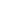 Fot/ben (2st):V1: VIT 5lmV2: börja i 2a m från nålen, 3fm, 3fm i samma, fortsätt med 2fm på motsatt sida, 2fm i samma (10)V3: 2fm i samma, 2fm, (2fm i samma) x3, 2fm, (2fm i samma) x2 (16)V4: 3fm, (2tills) x4, 5fm (12)V5: 1fm, (2tills) x4, 3fm (8)V6-8: 1fm i varje (8)Klipp av och fäst garnet på det ena benet, fortsätt virka med garnet på det andra benet.V9: fortsätt på det benet med garnet kvar - 2fm (till mitt på insidan av benet), 2lm, virka fast i den sista m på det andra benet, fortsätt med att virka fast det andra benet med 1fm i varje, 1fm i varje på motsatt sida av lm-kedjan, och slutligen 1fm i varje på det första benet (20)V10: öka med 2fm i var 5e (24)Fyll fötterna med stoppningV11-16(6v): 1fm i varje (24)V17: (6fm, 2tills) x6 (21)V18-19: 1fm i varje (21)V20: (5fm 2tills) x6 (18)Trä klänningen på kroppen, se till att sista maskorna på kropp respektive klänning hamnar mitt för varandra bak.V21: virka ihop klänning och kropp genom att fortsätta virka med det vita garnet från kroppen med 1fm genom både klänning och kropp (18) ((alternativt virka ett varv med 1fm i varje (18), och sy fast klänningen))Fyll ben och kropp med stoppningV22: 1fm i varje (18)V23: (1fm, 2tills) x 6 (12)*Ta en ny bit vitt garn (ca 75cm) och virka en klänningskrage genom att virka ett varv runt om arbetet på utsidan. Plocka upp 18m i skarven emellan varv 21 och 22, slut varvet med en sm och fäst trådarna* Fyll med stoppningV24: 2tills x6 (6)Klipp av och fäst ändenV25: ljus BEIGE/ROSA (fäst trådänden) Plocka upp maskor till halsen på samma sätt som för tidigare krage. Plocka upp 18m i skarven mellan varv 22 och 23 (18)V26: Öka med 2fm i samma i var 3e (24)V27: öka i var 4e (30)V28-32(5v): 1fm i varje (30)V33: (3fm, 2tills) x 6 (24)V34: (2fm, 2tills) x 6 (18)V35: (1fm, 2tills) x 6 (12)Fyll med stoppningV36: 2tills x6 (6)Klipp av och fäst garnetBrodera ögon, mun och näsaArmar (2st):V1: ljus BEIGE/ROSA 4fm i magisk ring (4)V2: 2fm i varje m (8)V3-6(4v): 1fm i varje (8)Fyll med stoppning och lämna öppningen öppen. Spara en bit garn och sy fast på kroppen Hår:ORANGEVirka 10st lm-kedjor, varav 6st ca 13cm långa (då knutarna är ordentligt åtdragna och ändarna avklippta ett par mm från knuten), 2st ca12,5cm och 2st ca12cm. (Ca 28-35m beroende på hur hårt du virkar)Sy fast alla lm-kedjor tätt (ca 1,5cm) mitt uppe på huvudet med de längsta fram mot ansiktet och de kortaste längst bak. Sy fast slingorna en och en runt om huvudet, börja med de kortaste mitt bak.(Beroende på hur tätt du syr fast håret kan ytterligare 13cm långa lm-kedjor sys fast fram om det skulle behövas.)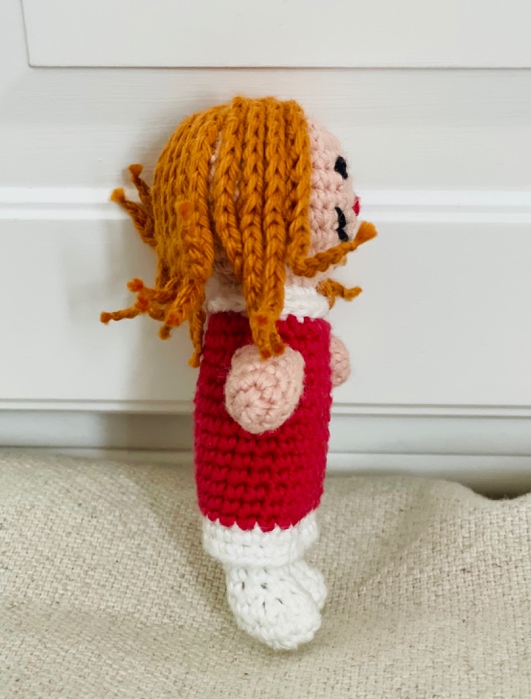 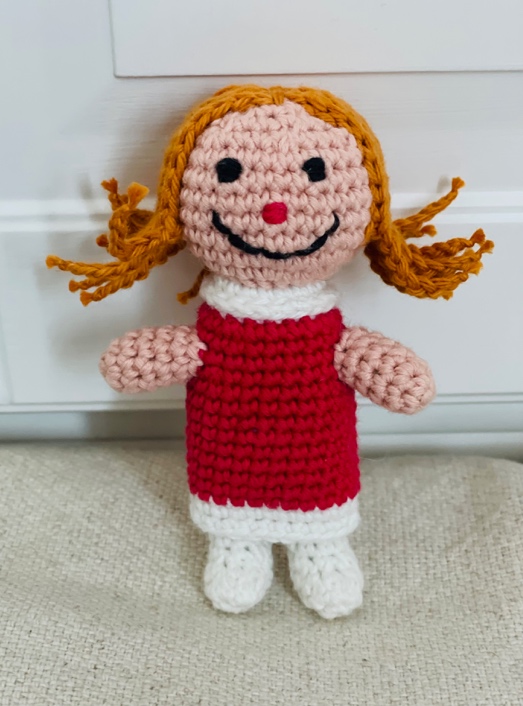 